FORMAT LAPORAN KULIAH KERJA NYATAHalaman Judul (format pada lampiran 1)Lembar pengesahan (format pada lampiran 2)Kata PengantarDaftar Isi (format pada lampiran 3)BAB I PendahuluanGambaran Umum Lokasi KukertaStruktur Pemerintahan Desa Kondisi Geografis (mencakup luas, batas wilayah, dan peta wilayah)Kondisi demografi (mencakup jumlah penduduk, keberagaman penduduk, dan budaya setempat)Permasalahan desa (dikaji dan dikelompokkan dalam berbagai bidang)Potensi DesaTujuan Kukerta (target yang ingin dicapai selama Kukerta)BAB II Rancangan Dan Pelaksanaan Program KerjaRancangan Program Kerja (dibuat dalam bentuk table pada awal kukerta dan disetujui oleh Dosen Pembimbing Lapangan, format pada lampiran 4)Realisasi Program Kerja (dibuat setiap kali rogram kerja selesai dilaksanakan dan akan dijadikan dasar penilaian sejak Monitoring dan Evaluasi Bulan pertama)Program kerja 1 (diganti dengan nama program kerja)Latar belakang (hal-hal yang melatabelakangi pelaksanaan program kerja)Waktu dan tempat pelaksanaanTujuan (target yang hendak dicapai melalui pelaksanaan program)Target Peserta (rencana peserta yang akan mengikuti program)Realisasi program kerja (memaparkan mekanisme pelaksanaan program kerja, pemateri/ narasumber- jika ada, jumlah peserta yang mengikuti program, antusiasme peserta terhadap program, dan ketercapaian target dari pelaksanaan program)Kendala yang dihadapi dalam pelaksanaan programProgram kerja 2, dan seterusnyaBAB III PenutupPotensi Daerah Kukerta yang Masih Perlu diperhatikanPermasalahan yang masih perlu diselesaikanRekomendasi (terkait dengan pengembangan potensi dan penyelesaian permasalahan daerah Kukerta)LampiranAbsensi Harian Mahasiswa Selama KukertaAbsensi Peserta Kegiatan (jika ada)Dokumentasi Kegiatan (satu kegiatan maksimal empat foto)LAMPIRANLampiran 1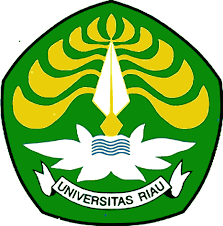 Riau (ukuran 3,5 cm x 3,5 cm)LAPORAN KULIAH KERJA NYATA (Font TNR 14)OLEH:	TIM KUKERTA DESA (…..)	(Font 12)KECAMATAN (….)KABUPPATEN (….)LEMBAGA PENELITIAN DAN PENGABDIAN KEPADA MASYARAKAT	UNIVERSITAS RIAU	(Font 14)TAHUN (….)Lampiran 2LEMBAR PENGESAHANLAPORAN KULIAH KERJA NYATA Desa/ Kelurahan	:Kecamatan	:Kabupaten/ kota	:Ketua Kelompok	:Anggota	: 1. 	  2. dan seterusnya	Tanggal, Bulan, Tahun	Menyetujui,	Dosen Pembimbing Lapangan	Nama (diganti dengan nama dan gelar DPL)	NIP. (dilanjutkan NIP)Lampiran 3DAFTAR ISILEMBAR PENGESAHAN		iKATA PENGENTAR		iiDAFTAR ISI		iiiBAB I PENDAHULUANGambaran Umum Lokasi KUKERTA 		Struktu Pemerintahan	Kondisi Geografis	Kondisi Demografi		Permasalahan Desa	Potensi Desa	Tujuan KUKERTA	BAB II RANCANGAN DAN PELAKSANAAN PROGRAM KERJARancangan Program Kerja	Realisasi Program Kerja	Program Kerja 1 	Latar Belakang	Waktu dan Tempat 	Tujuan	Target Peserta	Realisasi Program Kerja	Kendala	BAB III PENUTUPPotensi yang Perlu Diperhatikan	Permasalahan yang Perlu Diselesaikan	Rekomendasi	LAMPIRANAbsensi Harian	Absensi Kegiatan	Dokumentasi Kegiatan	Lampiran 4PROGRAM KERJA MAHASISWA KUKERTA UNIVERSITAS RIAUGELOMBANG II TAHUN 2016DESA SENGKEMANG KEC. KOTO GASIBKAB. SIAKNoNama ProgramWaktu PelaksanaanWaktu PelaksanaanWaktu PelaksanaanWaktu PelaksanaanWaktu PelaksanaanWaktu PelaksanaanWaktu PelaksanaanWaktu PelaksanaanPIC (Penanggung Jawab)Supporting TeamTempat KeteranganNoNama ProgramBulan Pertama Bulan Pertama Bulan Pertama Bulan Pertama Bulan KeduaBulan KeduaBulan KeduaBulan KeduaPIC (Penanggung Jawab)Supporting TeamTempat KeteranganNoNama Program12341234PIC (Penanggung Jawab)Supporting TeamTempat Keterangan3.